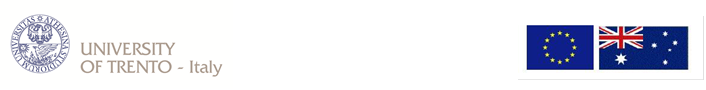 BEAM partners Plenary MeetingJuly 2016Riva del Garda - Du Lac et Du Parc Grand ResortDRAFT PROGRAMMEJuly 6th  wednesday    9.00 Opening BEAM partners meeting session 1Opening and coordinators report by prof. Migliaresi and prof. Hutmacher.Partners general discussion and integration of the Agenda.Revision academic  calendars and offer for Australian  and EU candidates for next intakes   1100  Coffee break Draft BEAM calendar Partners meetings and eventsStaff and student s mobility plan Updated Academic offer Launch of the call and deadlines for Australia and EU mobilityAdoption of BEAM grade scale Core course and Staff Mobility   14.00  2nd  session partners meetingProject management (TN+ QUT) Extended project durationRevision workplan and  report on working packages :1. the definition of innovative core course,  MLU2. diffusion of new teaching material, on line courses and seminars participants and scientific community3. a final postgraduate conference / events with the involvement of stakeholders and industrial sector 4. a Network of HEI, labs and Industrial actors leading to the establishment of life sciences hubs, and 
ensuring the long term viability of the BEAM program beyond the project lifespan.   15-30-  16.00   Wrap up and final arrangements 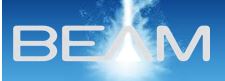 